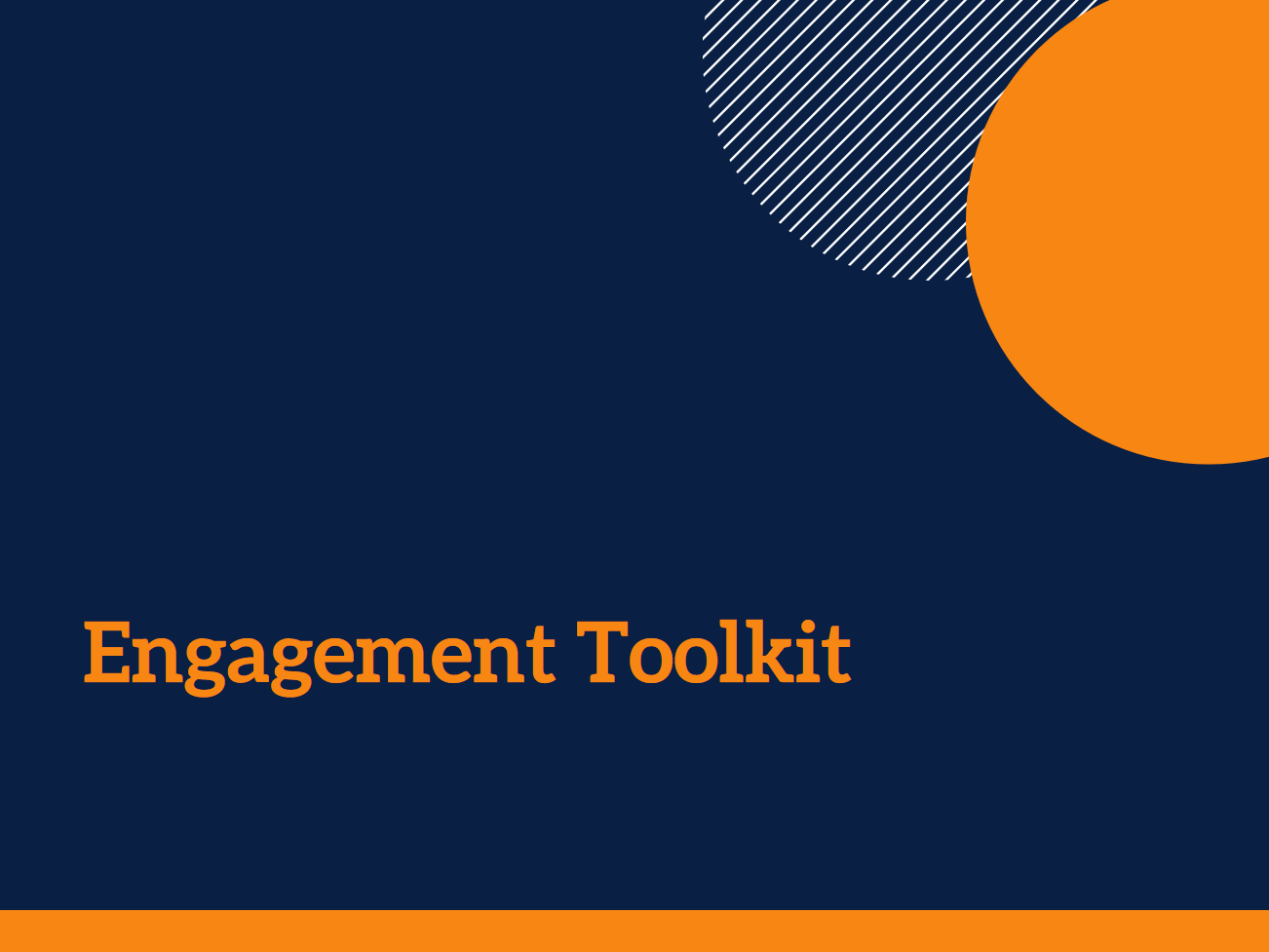 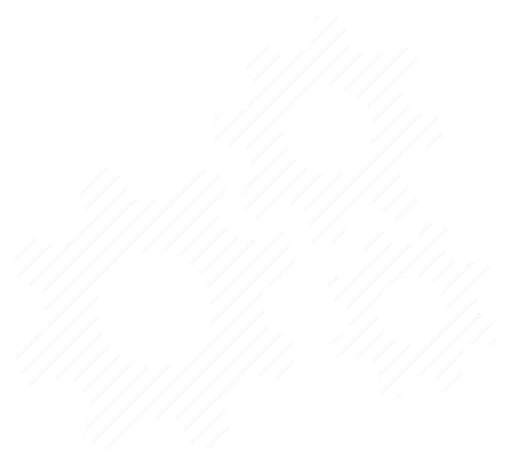 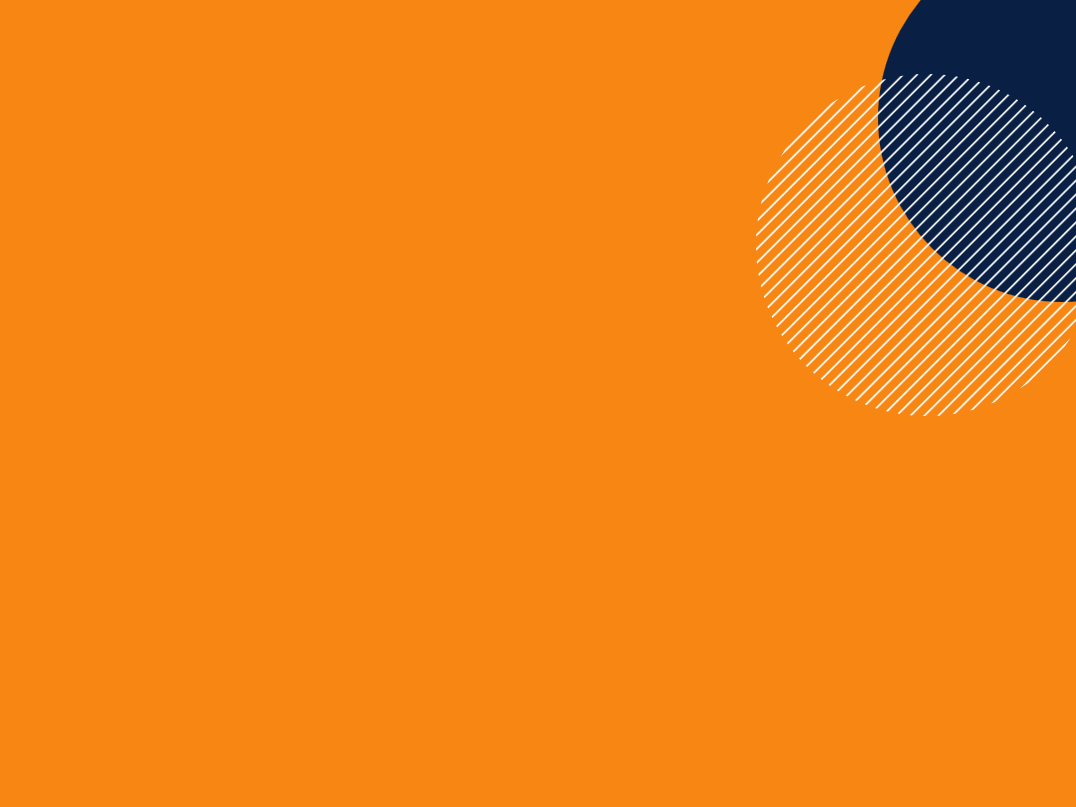 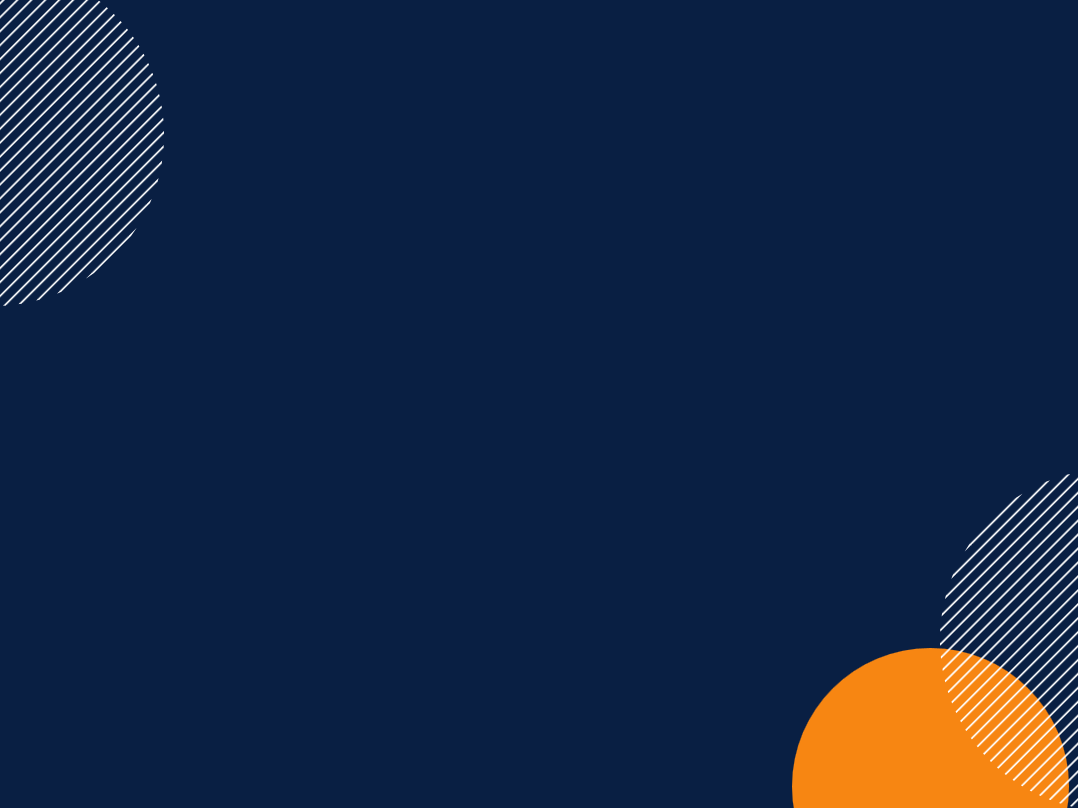 Action PlannerWhy we are doing this projectWhat is the issue about engagement that we want to address? What do we want to achieve? Does this issue relate to:  engagement with individuals about their own wants and needs, decisions or plans for our whole service, or  decisions or plans for our whole organisation?Who are the people affected by this issue? Our ideas for what we can doIt is now time to brainstorm potential ideas to address the issue you would like to focus on. You may like to brainstorm with other colleagues to get their ideas. It helps to get all your thoughts down on paper, even if you don’t use them for your project. Remember, all ideas are useful! As you think about your ideas, consider whether they are possible in your service or in the organisation, whether they will be effective to solve your issue, and whether they are feasible projects for you to do. You may like to use a whiteboard or butcher’s paper for this process, or a mind mapping tool. You could create a mind map, a table, or a series of dot points – it’s up to you. Once you have brainstormed some ideas, choose one to focus on and use the next pages to start developing up your project plan.What we are going to doWhat is our project idea? How are we going to do it? Who is going to do itWho are our team members? Who are our project leaders? What will be each person’s role?  How often will we meet?  Who else needs to be involvedConsumersStaffExternal stakeholdersPractical Issues to ConsiderTimeHow long will our planned project take? Is there a time limit by which we need to be finished? How much time will we need to allocate in our schedules to complete this project? How much time will we be asking each of the groups of participants to give to the project? Getting people thereAre the people we want to involve close enough to us to participate in person? Do we need to find a way to involve them by telephone, internet or post? Are we, or they, going to need to travel? Are any of the people we want to involve particularly difficult to reach? If so, what is our plan to address this? What are the potential costs of participation to each of our stakeholders?  Do we need to reimburse them or provide an incentive?  No YesIf so, what will this be?  Making sure people can do what we’re asking of themWhat knowledge and skills do we need to complete this project?  Do we have these skills and knowledge?  No YesDo we need some training or extra support?  No YesIf so, what do we need and how will we access this? Do we need resources such as interpreters, paid support people, communication aids, hearing loops, translated or large print information, or special technology?  No YesIf so, how will we access these? What knowledge and skills do our different stakeholders need to participate in this project?  Do they have these?  No YesDo we need to provide some training or extra support?  No YesIf so, what do we need to provide and how will we provide it? TroubleshootingThis checklist is to get you thinking about some things that can create problems for effective engagement. You may not find they are all relevant to your project; however, this list will help you ensure you have considered all the potential problems you might encounter, before you start. You can cross them off as you deal with them, and there is space below each for your own notes.Being open and responsive What do we believe about the value of consumers’ views, and how they should express them? How will we make sure we are open to their contributions?  What are the power differences between the people we are asking to participate and ourselves that might affect our project? ☐ How can we make sure all the participants feel empowered to contribute?  How will we make sure we are open to other staff members’ views and contributions and properly respond to these?  How will we make sure everyone shares an understanding and expectations about participation and its outcomes? Making people comfortable Do we know what attitudes and beliefs the people we want to involve hold about participation?   Do the people we want to involve have a good relationship with each other, or with our organisation?   How will we address these issues to make sure everyone feels comfortable contributing?  Being inclusive How diverse are the people we want to involve? How well do we understand these differences?   How might these differences affect participation in our project?  What is our plan to address these issues?  Is there more we need to know about each of these people before we can involve them effectively? Ethics and legalitiesAre there any potential ethical or legal issues (e.g. consent, privacy)?  No YesIf so, how will we deal with these? Evaluation and reporting planHow we will evaluate our projectOngoing assessment of activities is important to contribute to performance monitoring and reporting. There are a number of key things to think about. Your evaluation can include both the effects of the project, and the process of the engagement you have undertaken. Your evaluation should also consider whether the engagement has been real and meaningful for the people you have involved. It is important to be clear about what change you expected to see, and who you expected it to affect. You might be interested in outcomes in areas such as: care; quality and safety; communication; efficiency and resources; appropriateness of services; health literacy; service accessibility; and timeliness of services.    You may want to include feedback from both those you involved and others who weren’t involved in your project.You need to decide how best to measure the change you expect to see.  You might, for example, be interested in people’s verbal or written feedback about your project, or you might like to use service data, existing client survey data, clinical information, or specific measures designed for particular quality indicators.You need to consider whether you are looking for short term outcomes, long term outcomes, or both. This will affect then how you want to measure your outcomes.  Monitoring and evaluation should occur a number of times throughout the project.You need to think about who will conduct the evaluation. Consider what skills they will need, and what resources are needed. Power differences between the people involved – such as between consumers, care and nursing staff, managers, and families – can affect how open people will be in their feedback. It may also be useful for different people to be responsible for different aspects or different stages of evaluation.Why do we need to evaluate our project? How will the findings be used, and by whom? Who will conduct the evaluation? What do we want to know about how our project went?What results or outcomes from our project do we want to measure? How will we measure these outcomes? When will we measure these outcomes? How will we document what we find?How we will report back about our projectHow will we report back to all our different stakeholders?  How will we report back to the organisation? When will we report back on the results of our project? What resources do we need to provide this feedback? BudgetDirect costsWhat will our project cost? How do we plan to access the funding we need? Other resourcesWhat other resources do we need? How do we plan to access these resources? What other “in kind” contributions will the organisation need to make?  Who needs to approve our budget? When will we review our budget?  Our planApprovals Have we checked the organisation’s guidelines and policies and is our project in line with the organisation’s position about consumers and their contribution?  Have we talked to our manager about our project and obtained their support? Do we need any additional approvals?  No YesIf so, who do we need to ask? Once you have made a plan and have all the approvals you need, you are ready to start your project!Follow your plan, and remember to monitor your progress along the way.You can use the Monitoring and Evaluation Tool to help you monitor your progress.